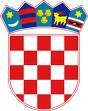 REPUBLIKA HRVATSKAKRAPINSKO ZAGORSKA ŽUPANIJAGRAD ZLATARJEDINSTVENI UPRAVNI ODJELODSJEK ZA RAČUNOVODSTVO I FINANCIJEKLASA: 406-01/21-01/31URBROJ: 2211/01-04-03-21-1Zlatar, 25. studenoga 2021.GRAD ZLATARGRADONAČELNIKPREDMET: Prijedlog plana nabave za 2022. godinuTemeljem članka 28. Zakona o javnoj nabavi („Narodne novine broj 120/16) dostavlja se na razmatranje nacrt prijedloga Plana nabave za 2022. godinu te se predlaže da se isti uputi Gradskom vijeću na donošenje.PROČELNIKdr.sc. Mladen KrušeljPrilog:Prijedlog Plana nabave za 2022. godinu